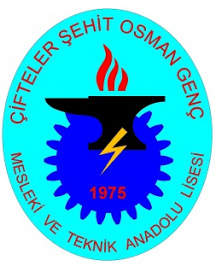 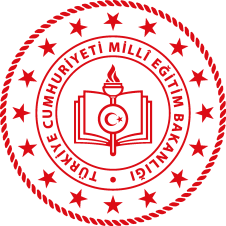 ŞEHİT OSMAN GENÇ MESLEKİ VE TEKNİK ANADOLU LİSESİEBA CANLI DERS HAFTALIK DEĞERLENDİRME     RAPORU10/C   SINIFI     16/10/2020            İmza   ÖĞRETMEN AD VE SOYADITarihTarih1. Ders1. Ders1. Ders2. Ders2. Ders2. DersTarihTarihKatılanÖğrenci SayısıDers                KonuKatılanÖğrenci SayısıDersKonu…./…./2020Pazartesi…./…./2020Salı14/10/2020Çarşamba0Matematikn elemanlı bir kümenin r tane elemanının kaç farklı şekilde seçilebileceğini hesaplar.15/10/2020Perşembe1Matematik Pascal üçgenini açıklar.1MatematikPascal üçgenini açıklar.16/10/2020Cuma0MatematikBinom açılımını yapar.0MatematikBinom açılımını yapar.…./…./2020CumartesiSıra NoÖğrenci Adı SoyadıEBA CANLIDERSLERE KATILDI MI?EBA CANLIDERSLERE KATILDI MI?EBA CANLIDERSLERE KATILDI MI?EBA CANLIDERSLERE KATILDI MI?EBA CANLIDERSLERE KATILDI MI?EBA CANLIDERSLERE KATILDI MI?KATILMADIYSA NEDENİNİ AÇIKLAYINIZKATILMADIYSA ALINAN TEDBİRLER12345678910111213141516171819202122232425HAFTA İÇERİSİNDE EBA CANLI DERS DIŞINDA YAPILAN ÇALIŞMALARHAFTA İÇERİSİNDE EBA CANLI DERS DIŞINDA YAPILAN ÇALIŞMALARHAFTALIK CANLI DERS VERİLERİHAFTALIK CANLI DERS VERİLERİHAFTALIK CANLI DERS VERİLERİHAFTALIK CANLI DERS VERİLERİHAFTALIK CANLI DERS VERİLERİPazartesi:	Pazartesi:	DERSLERHaftalık Ders SaatiYapılan Canlı Ders SaatiYapılan Canlı Ders SaatiYapılan Canlı Ders SaatiPazartesi:	Pazartesi:	DERSLERHaftalık Ders SaatiEba Canlı DersSaatiZoom Canlı DersSaatiDiğ. Uyg. Canlı Ders SaatiSalı:DERSLERHaftalık Ders SaatiEba Canlı DersSaatiZoom Canlı DersSaatiDiğ. Uyg. Canlı Ders SaatiSalı:Matematik541Çarşamba:Çarşamba:Perşembe:Perşembe:Cuma: İşlenen dersler EBA üzerinden paylaşıldı. Cuma: İşlenen dersler EBA üzerinden paylaşıldı. 